NÁRODNÁ RADA SLOVENSKEJ REPUBLIKY	VIII. volebné obdobieČíslo: CRD-1859/2022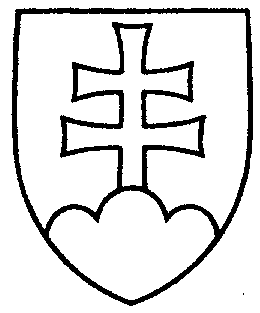 1827UZNESENIENÁRODNEJ RADY SLOVENSKEJ REPUBLIKYz 9. novembra 2022k návrhu poslancov Národnej rady Slovenskej republiky Tomáša Lehotského, Vladimíry Marcinkovej, Mariána Viskupiča, Vladimíra Ledeckého a Michala Luciaka na vydanie zákona, ktorým sa mení a dopĺňa zákon č. 222/2022 Z. z. o štátnej podpore nájomného bývania a o zmene a doplnení niektorých zákonov (tlač 1154)	Národná rada Slovenskej republiky	po prerokovaní uvedeného návrhu zákona v druhom a treťom čítaní	n e s c h v a ľ u j enávrh poslancov Národnej rady Slovenskej republiky Tomáša Lehotského, Vladimíry Marcinkovej, Mariána Viskupiča, Vladimíra Ledeckého a Michala Luciaka na vydanie zákona, ktorým sa mení a dopĺňa zákon č. 222/2022 Z. z. o štátnej podpore nájomného bývania a o zmene a doplnení niektorých zákonov, v znení schválených pozmeňujúcich a doplňujúcich návrhov.     Boris  K o l l á r   v. r.    predsedaNárodnej rady Slovenskej republikyOverovatelia:Lucia  D r á b i k o v á   v. r. Magdaléna  S u l a n o v á   v. r.